Molchanov OleksiyGeneral details:Certificates:Experience:Position applied for: MasterDate of birth: 08.10.1958 (age: 59)Citizenship: UkraineResidence permit in Ukraine: YesCountry of residence: UkraineCity of residence: OdessaPermanent address: SVETLIY LANE 14/28Contact Tel. No: +38 (048) 263-15-43 / +38 (050) 392-02-88E-Mail: kalma58@mail.ruSkype: kalma58U.S. visa: Yes. Expiration date 18.03.2019E.U. visa: NoUkrainian biometric international passport: Not specifiedDate available from: 16.05.2017English knowledge: GoodMinimum salary: 7000 $ per month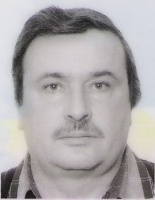 DocumentNumberPlace of issueDate of expiryCivil passportKE414331ODESSA00.00.0000Seamanâs passportAB 558446ODESSA15.09.2020Tourist passportEA 553632ODESSA27.12.2017TypeNumberPlace of issueDate of expirySSO10373ILLICHEVSK20.01.2020PositionFrom / ToVessel nameVessel typeDWTMEBHPFlagShipownerCrewingMaster05.01.2016-27.11.2016MONARCH QUEENRo-Ro3132 GRT2950 HPZANZIBARMONARCH SHIPPINGN/AMaster28.04.2014-09.01.2015MONARCH QUEENRo-Ro3132 GRT2950 HPPANAMAMONARCH SHIPPINGN/AMaster28.04.2014-07.08.2014MONARCH COUNTESSRo-Ro4177 GRT-PANAMAMONARCH SHIPPINGN/A